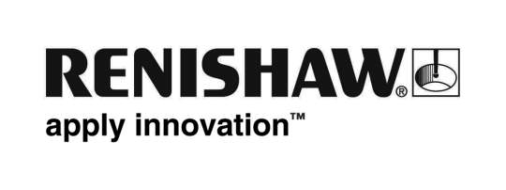 Renishaw 針對絕對式光學尺推出 ADTa-100 進階診斷工具國際工程技術公司 Renishaw 針對光學尺安裝推出光學尺進階診斷工具 (ADT) 系列的全新附加功能。 ADTa-100 是用於 Renishaw 旋轉與線性絕對式光學尺的安裝工具和診斷配件。ADTa-100 可直接獲取來自讀頭完整的即時資料，以便快速輕鬆地安裝光學尺、在現場進行偵錯，並降低安裝和維護成本。ADTa-100 可以獨立模式操作或搭配電腦共同操作。  在獨立模式中，ADTa-100 只要連結到電源或電池，即可透過內建的七色 LED 陣列顯示訊號強度和光學尺狀態。如需強化功能，ADTa-100 更包括變更光學尺原點位置的功能，使用者可透過標準 USB 連接器將 ADTa-100 硬體連接到執行 Renishaw ADT View 軟體的電腦。ADT View 軟體提供方便使用的圖形化介面，顯示來自 Renishaw 光學尺的進階診斷資訊，包括訊號強度、利薩圓圖形、位置 DRO 和系統數據。ADT View 軟體與 Renishaw 的最新增量式和絕對式光學尺相容，用戶可從 Renishaw 網站自行下載。ADTa-100外型精巧，供輕鬆存放、運輸和使用，是Renishaw 為絕對式光學尺系列使用者設計的強大工具。請洽詢您的本地 Renishaw 業務代表，以瞭解 ADTa-100、ADT 系列和 Renishaw 光學尺的詳細資訊。 如需瞭解ADT 刀具的詳細資訊，請訪問 www.renishaw.com.tw/ADT-結束-